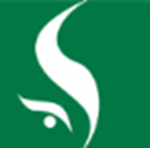 ДОКУМЕНТАЦИЯО ЗАКУПКЕ ТОВАРОВ, РАБОТ, УСЛУГУ ЕДИНСТВЕННОГО ПОСТАВЩИКА (исполнителя, подрядчика)на Изготовление и размещение информационных материалов для нужд  ГАУЗ «ОЦВК»Реестровый номер закупки № 9-ЕП/15Проект договора ДОГОВОРВОЗМЕЗДНОГО ОКАЗАНИЯ УСЛУГ № 9-ЕП/05-2015Общество с ограниченной ответственностью «Ирк.ру», именуемое в дальнейшем «Исполнитель», в лице генерального директора Кагакиной Анны Владимировны, действующей на основании Устава, и государственное автономное учреждение здравоохранения «Областной центр врачебной косметологии», именуемое в дальнейшем «Заказчик», в лице  главного врача Панченко Дины Серафимовны, действующего  на основании Устава, с другой стороны (вместе именуемые – «Стороны»), заключили настоящий договор (далее – «Договор») о нижеследующем:1. ОПРЕДЕЛЕНИЯ1.1. Реклама - информация, распространяемая любым способом, в любой форме и с использованием любых средств, адресованная неопределенному кругу лиц и направленная на привлечение внимания к объекту рекламирования, формирование или поддержание интереса к нему и его продвижение на рынке. 1.2. Рекламно-информационный материал/информационный материал - готовая к размещению форма рекламной информации.1.3. Размещение рекламно-информационного материала/информационного материала - демонстрация, техническое обслуживание текстово-графических файлов, содержащих рекламную информацию на интернет-сайтах.1.4. Интернет-сайт - совокупность веб-страниц, размещенных на виртуальном сервере и образующих единую структуру.2. ПРЕДМЕТ ДОГОВОРА2.1. Исполнитель обязуется по заданию Заказчика оказать услуги по обработке и размещению (публикации) рекламно-информационных материалов/информационных материалов, предоставленных Заказчиком, в сети Интернет (далее – Услуга) в соответствии с условиями Договора на возмездной основе. 2.2. Стоимость услуг, наименование, вид, объем, цена и сроки оказания Услуги согласуются в Приложениях к Договору, которые становятся его неотъемлемой частью с момента подписания сторонами.3. ОБЯЗАННОСТИ СТОРОН3.1. Обязанности Исполнителя:3.1.1. По заданию Заказчика изготовить информационные материалы к размещению в сети Интернет, подготовить медиаплан для размещения (если изготовление материалов и подготовка медиа-плана возлагается на Исполнителя в соответствие с согласованным сторонами Приложением);3.1.2. Произвести размещение информационных материалов в сети Интернет, руководствуясь заданием Заказчика;3.1.3. Консультировать Заказчика в процессе оказания Услуги по вопросам, касающимся исполнения Договора;3.1.4. По окончании размещения информационных материалов, осуществленного в рамках согласованного Приложения, по запросу Заказчика предоставить ему отчет в свободной форме, который содержит данные о результатах размещения.Отчет может быть передан посредством электронной почты по адресу: 201368@ocvk.ru или факсом по телефону: (3952) 201-7853.1.5. Исполнитель обязан исполнить свои обязательства, установленные настоящим договором, добросовестно, в надлежащем качестве, в полном объеме и своевременно в соответствии со сроком, согласованным и установленным Сторонами в соответствующем Приложении к договору.3.1.6. Исполнитель несет ответственность за ненадлежащее исполнение/неисполнение своих обязательств по договору в соответствии с законодательством Российской Федерации.3.1.7. Уведомить Заказчика об изменении реквизитов (в случае изменения банковских реквизитов, юридического адреса) в течение 5 (пяти) рабочих дней со дня изменения;3.1.8. Исполнитель обязан своевременно информировать Заказчика обо всех возникающих затруднениях, проблемах, задержках по срокам, изменениях, незапланированных расходах и других существенных обстоятельствах, связанных с выполнением Исполнителем своих обязательств по настоящему договору, в том числе препятствующих частично или в полной мере исполнению настоящего Договора.3.1.9. Не разглашать коммерческую тайну Заказчика, а также полученную от него конфиденциальную информацию.3.2. Обязанности Заказчика:3.2.1. Предоставить Исполнителю информационные материалы, готовые к размещению, не позднее, чем за 3 (Три) рабочих дня до наступления срока размещения, предусмотренного согласованным сторонами Приложением;3.2.2. Произвести оплату Услуги в соответствии с условиями настоящего Договора;3.2.3. В случае изменения сроков размещения по инициативе Заказчика или отказа Заказчика от Услуг менее, чем за 5 (пять) рабочих дней до начала размещения информационных материалов, Заказчик обязуется оплатить штраф в размере 30% от стоимости Услуг, указанной в соответствующем Приложении, которым согласованы условия данного размещения.3.2.4. Назначить ответственное лицо в структуре организации Заказчика для координации процесса оказания Услуги и сообщить Исполнителю об ответственном лице;3.2.5. Четко сформулировать техническое задание на изготовление информационных материалов Исполнителю (если изготовление информационных материалов возлагается на Исполнителя в соответствии с согласованным сторонами определенным Приложением). Если Заказчик вносит изменение в техническое задание более 2-х раз, что влечет внесение изменений Исполнителем в информационный материал, либо дает указание/рекомендации о внесении изменений в информационный материалы, Заказчик обязан оплатить Исполнителю за каждое новое изменение дополнительно сумму, соответствующую стоимости изготовления информационного материала;3.2.6. Уведомить Исполнителя об изменении реквизитов (в случае изменения) в течение 5 (пяти) рабочих дней со дня изменения;3.2.7. Своевременно уведомить Исполнителя об изменениях, вносимых в информационные материалы, подлежащих размещению Исполнителем. 3.2.8. Не разглашать коммерческую тайну Исполнителя, а также полученную от него конфиденциальную информацию.  3.3. Исполнитель вправе:3.3.1. Приостановить оказание Услуги на срок, соответствующий задержке предоставления Заказчиком необходимых материалов и сведений, которые требуются для оказания Услуги;3.3.2. Приостановить оказание Услуги в случае задержки оплаты по Договору на срок, соответствующий задержке;3.3.3. Отказать Заказчику в размещении информационного материала при условии возврата внесенной оплаты (предоплаты) Заказчиком в случае его несоответствия требованиям законодательства РФ либо в случае, если объектом рекламы является сервис, аналогичный сервисам сайта, существующим или планируемым к запуску.3.4. Заказчик вправе:3.4.1. Вносить изменения в информационные материалы, предоставляемые Исполнителю для размещения, что подлежит обязательному согласованию с Исполнителем.  4. ПОРЯДОК ОПЛАТЫ4.1. Стоимость услуг устанавливается в каждом отдельном соответствующем Приложении к договору. Оплата за оказываемые услуги производится Заказчиком способом 100% предоплаты в размере, указанном в согласованном сторонами Приложении к Договору, до наступления срока размещения информационных материалов. Стоимость услуг НДС не облагается в связи с применением Исполнителем упрощенной системы налогообложения в соответствии со ст. 346.12 и 346.13 главы 26.2.НК РФ. (Уведомление ИФНС № 16 по Иркутской области № 944 от 02.12.2003 г.)4.2. Заказчик оплачивает оказываемую Исполнителем Услугу путем перечисления денежных средств на расчетный счет Исполнителя, либо наличными денежными средствами в кассу Исполнителя.5. СРОК ОКАЗАНИЯ УСЛУГ5.1. Срок оказания услуг устанавливается сторонами в каждом отдельном Приложении к настоящему договору, которые являются его неотъемлемой частью.5.2. По завершении размещения информационных материалов, согласованных Сторонами в каждом отдельном соответствующем Приложении, стороны подписывают двухсторонний акт оказанных услуг.6. ПОРЯДОК ПРИЕМКИ УСЛУГИ6.1. Услуга считается принятой с момента подписания Исполнителем акта выполненных работ, составленного по форме, предусматривающей подписи Сторон; 6.2. Акт составляется Исполнителем и направляется Заказчику для рассмотрения и подписания. Заказчик в течение 10 (десяти) рабочих дней обязан рассмотреть акт, подписать и направить Исполнителю один экземпляр, а при наличии разногласий – урегулировать их в тот же срок. В случае необоснованного отказа или уклонения Заказчика от подписания акта услуги признаются принятыми Заказчиком и подлежат оплате, несмотря на то, что Заказчик не предал Исполнителю подписанные акты.7. СРОК ДЕЙСТВИЯ ДОГОВОРА7.1. Договор вступает в силу с момента его подписания и действует до 31 мая 2015 года, а в отношении исполнения обязательств по договору - до полного исполнения Сторонами своих обязательств по настоящему договору и в соответствии со всеми его Приложениями. 7.2. Стороны вправе расторгнуть Договор в одностороннем порядке, уведомив об этом вторую сторону в письменной форме не позднее, чем за 15 дней до момента расторжения.8. ОТВЕТСТВЕННОСТЬ СТОРОН8.1. За неисполнение или ненадлежащее исполнение обязательств по Договору Стороны несут ответственность в соответствии с действующим законодательством РФ;8.2. В случае, если Заказчик предоставляет информационные материалы позднее сроков, указанных в п. 3.2.1. либо в случае нарушения сроков оплаты Исполнитель вправе перенести сроки размещения при условии наличия свободных мест;8.3. В случае нарушения Исполнителем срока начала размещения Исполнитель обязуется продлить период размещения соразмерно этой просрочке.8.4. Исполнитель не несет ответственности за размещение предоставленной Заказчиком неверной либо неполной информации.8.5. За нарушение срока оплаты по Договору Заказчик уплачивает неустойку в размере 0,1% от стоимости услуг по Приложению, в рамках которого оказываются услуги.9. ФОРС-МАЖОР9.1. При наступлении обстоятельств непреодолимой силы, препятствующих полному или частичному исполнению обязательств любой из Сторон по настоящему Договору, а именно: пожара; стихийных бедствий; войны; запрещения или ограничения деятельности со стороны государственных органов; или других подобных обстоятельств, устранить действие которых не в силах Сторон, сроки исполнения Сторонами их обязательств по настоящему Договору отодвигаются соразмерно времени, в течение которого действуют такие обстоятельства. Наступление таких обстоятельств должно быть подтверждено соответствующими компетентными органами. Сторона, для которой из-за обстоятельств непреодолимой силы создалась невозможность исполнения своих обязательств по настоящему Договору, должна в письменной форме известить другую Сторону об их наступлении. В случае прекращения действия таких обстоятельств, Сторона, для которой действие таких обстоятельств прекратилось, обязана незамедлительно уведомить об этом противоположную Сторону;9.2. Если обстоятельства непреодолимой силы будут продолжаться более 1 (одного) месяца, то каждая из Сторон имеет право расторгнуть настоящий Договор, и в этом случае ни одна из Сторон не имеет право требовать от другой Стороны возмещения убытков, причиненных расторжением настоящего Договора. В данном случае между Сторонами в срок не позднее 15 (пятнадцати) дней после расторжения настоящего Договора производится взаиморасчет по задолженностям, имевшим место до получения одной из них соответствующего письменного уведомления.10. ГАРАНТИИ СТОРОН10.1. Исполнитель гарантирует:- что обладает всеми правами, необходимыми для оказания услуг по настоящему Договору;- что оказываемые Исполнителем услуги, в рамках настоящего Договора, не нарушают законные права и интересы третьих лиц.10.2. Заказчик гарантирует:- что обладает всеми правами и разрешениями, необходимыми для оказания услуг по настоящему Договору.- что оказываемые Исполнителем услуги, в рамках настоящего Договора, не нарушают законные права и интересы третьих лиц.11. ПРОЧИЕ УСЛОВИЯ11.1. Споры, вытекающие из настоящего Договора, которые не могут быть разрешены Сторонами путем переговоров, подлежат рассмотрению в порядке, предусмотренном действующим законодательством РФ.11.2. Стороны обязуются в случае возникновения разногласий по Договору принимать все возможные дипломатические меры для урегулирования таких разногласий.11.3. При возникновении разногласий Стороны обязуются соблюдать претензионный порядок обращения друг к другу. При невозможности урегулировать разногласия во внесудебном порядке спор подлежит рассмотрению в Арбитражном суде Иркутской области.11.4. Любые изменения и дополнения к настоящему Договору действительны при условии, что они совершены в письменной форме и подписаны надлежаще уполномоченными на то представителями Сторон.11.5. Все уведомления и сообщения должны направляться в письменной форме. Сообщения будут считаться исполненными надлежащим образом, если они посланы заказным письмом, по телеграфу, телетайпу, телексу, телефаксу или доставлены лично по юридическим (почтовым) адресам сторон с получением под расписку соответствующими должностными лицами.11.6. Стороны признают любую информацию, касающуюся заключения и содержания настоящего Договора, включая любые приложения и дополнения к нему, коммерческой тайной и обязуются строго сохранять конфиденциальный характер такой информации, не разглашая ее третьим лицам без предварительного письменного на то согласия другой Стороны, за исключением случаев, когда это необходимо для раскрытия соответствующим государственным органам в случаях, определенных законом. Указанное положение не относится к общеизвестной или общедоступной информации.11.7. Настоящий Договор составлен в 2-х экземплярах, имеющих равную юридическую силу, по одному экземпляру для каждой из Сторон.13. ЮРИДИЧЕСКИЕ АДРЕСА И РЕКВИЗИТЫ СТОРОНПриложение №-01к Договору №  9-ЕП/05-2015 от  12.05.2015 г.Спецификация на изготовление и размещение информационных материалов1. Размещение информационных материалов2. Общая стоимость заказа составляет:  20 000 (Двадцать тысяч) рублей. НДС не облагается (на основании применения упрощённой системы налогообложения (уведомление №944 от 02.12.2003).Подписи Сторон:№Требование о наличии сведений в документации по закупке Сведения1Требования к качеству, техническим характеристикам товара, работы, услуги, к их безопасности, к функциональным характеристикам (потребительским свойствам) товара, к размерам, упаковке, отгрузке товара, к результатам работы и иные требования, связанные с определением соответствия поставляемого товара, выполняемой работы, оказываемой услуги потребностям заказчикаВ соответствии с договором по закупке товаров, работ, услуг у единственного поставщика (исполнителя, подрядчика)2Требования к содержанию, форме, оформлению и составу заявки на участие в закупкеПодготовка и подача заявок для заключения договора на закупку товаров, работ, услуг у единственного поставщика (исполнителя, подрядчика) не требуется3Требования к описанию участниками закупки поставляемого товара, который является предметом закупки, его функциональных характеристик (потребительских свойств), его количественных и качественных характеристик, требования к описанию участниками закупки выполняемой работы, оказываемой услуги, которые являются предметом закупки, их количественных и качественных характеристикНе требуется4Место, условия и сроки (периоды) поставки товара, выполнения работы, оказания услугиВ соответствии с условиями договора5Сведения о начальной (максимальной) цене договора (цене лота)В соответствии с условиями договора6Форма, сроки и порядок оплаты товара, работы, услугиВ соответствии с условиями договора7Порядок формирования цены договора (цены лота) (с учетом или без учета расходов на перевозку, страхование, уплату таможенных пошлин, налогов и других обязательных платежей)В соответствии с условиями договора8Порядок, место, дата начала и дата окончания срока подачи заявок на участие в закупкеПодача заявок на участие в закупке товаров, работ, услуг у единственного поставщика (исполнителя, подрядчика) не требуется9Требования к участникам закупки и перечень документов, представляемых участниками закупки для подтверждения их соответствия установленным требованиямЗакупка осуществляется у единственного поставщика (исполнителя, подрядчика). В соответствии с требованиями законодательства РФ10Формы, порядок, дата начала и дата окончания срока предоставления участникам закупки разъяснений положений документации о закупкеЗакупка осуществляется у единственного поставщика (исполнителя, подрядчика). Разъяснение положений документации о закупке не требуется11Место и дата рассмотрения предложений участников закупки и подведения итогов закупкиРассмотрение предложений участников закупки и подведения итогов закупки не проводятся, так как закупка размещается у единственного поставщика (исполнителя, подрядчика)12Критерии оценки и сопоставления заявок на участие в закупкеКритерии оценки и сопоставления заявок на участие в закупке товаров, работ, услуг у единственного поставщика (исполнителя, подрядчика) не требуются13Порядок оценки и сопоставления заявок на участие в закупкеОценка и сопоставление заявок на участие в закупке товаров, работ, услуг у единственного поставщика (исполнителя, подрядчика) не требуетсяГлавный врачД.С. Панченког. Иркутск «12» мая 2015 г.Исполнитель:ООО «Ирк.ру»Юр. адрес: 664044, Иркутск, ул. Кирпичная, 63.Адрес: 664005, Иркутск, ул. Касьянова, 26, офис 5Почтовый адрес: 664005, г. Иркутск, а/я 162Тел./факс: (3952) 630-445, 630-447,e-mail: adv@irk.ruОГРН 1023801011805  ИНН 3808082842КПП 384901001ОКПО 16606756ОКТМО 25701000Филиал №5440 ВТБ 24 (ПАО) г. Новосибирск, БИК 045004751Кор/с 30101810450040000751Р/с 40702810820110001170Генеральный директор________________/А.В. КагакинаЗаказчик:ГАУЗ «ОЦВК»Юр. адрес: 664003, Иркутская область,г. Иркутск, ул. Фурье, 2Адрес: 664003, Иркутская область,г. Иркутск, ул. Фурье, 2Тел./факс: (3952) 20-13-68, 201-785,e-mail: ovkl@irk.ruОГРН 1033801006656 ИНН 3808002910  КПП 380801001Получатель: МИНФИН ИРКУТСКОЙ ОБЛАСТИ (ГАУЗ «ОЦВК» л/сч 80303050041)р/сч 40601810500003000002БИК 042520001 ОТДЕЛЕНИЕ ИРКУТСК Г  ИРКУТСК             Главный врач              __________________/Д.С. Панченког. Иркутск                «12» мая 2015  г.РесурсМесто размещенияПериод размещения/ количество показовСтоимость, руб.Www.irk.ruРаздел «Погода», баннер 200х300 в первом экране18.05.15-24.05.1520 000Всего, руб.:Всего, руб.:Всего, руб.:20 000Исполнитель:ООО «Ирк.ру»Генеральный директорЗаказчик:ГАУЗ «ОЦВК»Главный врач______________Кагакина А.В.«12» мая 2015 г.__________________Панченко Д.С.«12» мая 2015 г.